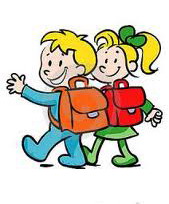 Upisi u prvi razred osnovne škole, školska godina 2014./2015.        Upis u prvi razred osnovne škole za školsku godinu 2014./2015. obavljat će se u prostorijama Osnovne škole Eugena Kvaternika, Školska 4, za djecu iz Velike Gorice i područja PŠ Lukavec, PŠ Dubranec i PŠ Cerovski vrh  prema pozivu Osnove škole Eugena Kvaternika koji će dobiti pojedinačno svaki roditelj.        Upisi će se obavljati tijekom svibnja, počevši od 28. travnja 2014. godine.       U prvi razred osnovne škole upisat će se djeca koja do 1. travnja 2014. godine imaju navršenih 6 godina života.        Na zahtjev roditelja ili staratelja i prijedlog stručnog Povjerenstva, u prvi razred se može upisati i dijete koje do 31. kolovoza 2014. navršava šest (6) godina života temeljem rješenja Ureda državne uprave u Zagrebačkoj županiji, Služba za društvene djelatnosti, Ispostava Velika Gorica, Trg kralja Tomislava 34, II kat soba 224, tel: 6224 970; 6254 021; mail: udu.vg@email.t-com.hr. U tom slučaju roditelj /staratelj podnosi zahtjev u Ured državne uprave u Zagrebačkoj županiji.       Prije upisa obvezan je komisijski pregled djece radi utvrđivanja psihofizičkog stanja djeteta koji će provesti Zavod za javno zdravstvo Zagrebačke županije, Služba za školsku medicinu, dr. Dunja Delfin (Dom zdravlja Velika Gorica, školska ambulanta, tel: 6227-555, parni datumi poslijepodne, neparni datumi ujutro, djeca se za pregled naručuju telefonom, počevši od 1.veljače 2014.).  Pregled kod dr. Dunje Delfin obavljaju SVA djeca.Informacije o upisu roditelji mogu dobiti u OŠ Eugen Kvaternik:Tel.: 6221-334  ; Mail: os-velika-gorica-001@skole.t-com.hrPedagoginja: Monika Brleković, prof.